Coursework Planning Form: Faculty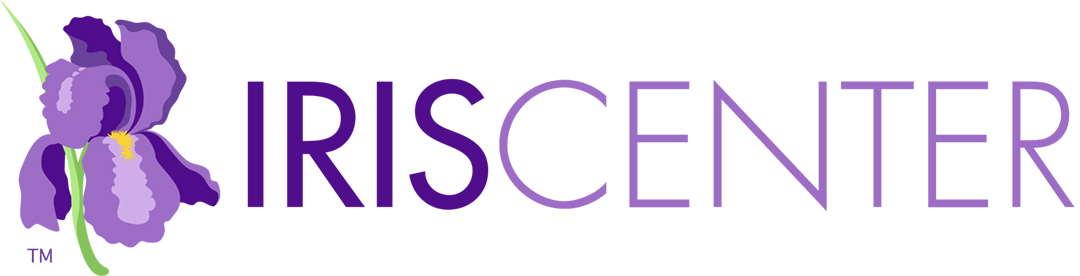 Addressing Reading, Literacy, Language Arts across CoursesDirections: In the top row, provide the number and name for each course in your program that addresses the topic. Provide the semester the course is taken. Put an X in the cell to indicate what resources will be used in each course. Once completed, ensure there is no overlap in resources across programs (unless intentional). Additionally, ensure there is not an overload of IRIS activities across courses offered in the same semester.Notes on UseCourse Name and Number; SemesterModulesCSR: A Reading Comprehension StrategyEvidence-Based Practices (Part 1): Identifying and Selecting a Practice or ProgramEvidence-Based Practices (Part 2): Implementing a Practice or Program with FidelityEvidence-Based Practices (Part 3): Evaluating Learner Outcomes and FidelityIntensive Intervention (Part 1): Using Data-Based Individualization to Intensify InstructionIntensive Intervention (Part 2): Collecting and Analyzing Data for Data-Based IndividualizationPALS: A Reading Strategy for Grades 2–6PALS: A Reading Strategy for Grades K–1PALS: A Reading Strategy for High SchoolProgress Monitoring: ReadingRTI (Part 3): Reading InstructionRTI (Part 5): A Closer Look at Tier 3Secondary Reading Instruction (Part 1): Teaching Vocabulary and Comprehension in the Content AreasSecondary Reading Instruction (Part 2): Deepening Middle School Content-Area Learning with Vocabulary and Comprehension StrategiesCase StudiesComprehension and Vocabulary: Grades 3–5Early ReadingFluency and Word Identification: Grades 3–5Written Expression: Grades 2–5ActivitiesVocabulary Instruction: Possible Sentences for English Language ArtsVocabulary Instruction: Possible Sentences for ScienceVocabulary Instruction: Possible Sentences for Social StudiesMnemonic Strategies: Keyword Method Note-Taking: Why Some Students StruggleReading Comprehension: Comparing High & Low AchieversInformation Briefs10 Strategies to Increase Student Reading Comprehension5 Effective Modeling Strategies for English Learners5 Steps to Individualize Writing Instruction5 Ways to Support Students Who Struggle with Reading Comprehension6 Essential Skills for Reading Comprehension7 Steps for Teaching Writing Skills to Students with Disabilities8 Working Memory BoostersA Multidimensional Approach to Vocabulary Instruction: Supporting English Language Learners in Inclusive ClassroomsA Range of Writing Across the Content AreasAssistive Technology for WritingCollaborative Strategic ReadingCollaborative Strategic Reading (CSR): A Comprehension Strategy to Enhance Content Area LearningCommon Questions for Progress MonitoringCulturally Responsive Teaching in Today's ClassroomsDoing It Differently: Tips for Teaching VocabularyEnriching Academic Vocabulary: Strategies for Teaching Tier Two Words to ELL StudentsFive Key Principles for Effective Vocabulary InstructionFive Ways to Help Struggling Readers Build Reading FluencyFoundational Skills to Support Reading for Understanding in Kindergarten through 3rd Grade: Practice Guide SummaryHow to Motivate a Middle School ReaderHow to Teach Writing to Elementary Students: 6 Key Areas of FocusHow to Use Multimedia in Your Active Reading StrategyIDEA 2004 Close Up: Evaluation and Eligibility for Specific Learning DisabilitiesMonitoring Student Progress toward Meeting IEP GoalsMotivating Students to ReadPhonics Blending: An Evidence-Based Literacy StrategyProgress Monitoring Briefs Series Brief #1: Common Progress Monitoring Omissions: Planning and PracticeProgress Monitoring Briefs Series Brief #2: Common Progress Monitoring Graph Omissions: Missing Goal and Goal LineProgress Monitoring Briefs Series Brief #3: Common Progress Monitoring Graph Omissions: Making Instructional DecisionsProgress Monitoring Briefs Series Brief #4: Common Progress Monitoring Omissions: Reporting Information to ParentsProgress Monitoring: Mastery Measurement vs. General Outcome MeasurementRead Captions Across AmericaReading BuddiesReading Fluently Does Not Mean Reading FastReading Instruction: FluencyReading Instruction: VocabularyReading Intervention Protocol: Partner Reading and Paragraph ShrinkingReading Motivation and FunReading Speed and Fluency: What You Need to KnowReading with Purpose in the Content AreasSix Elementary Reading Strategies That Really WorkSupporting Student Comprehension in Content Area ReadingTeaching Elementary School Students to Be Effective WritersTeaching Students to Read MetacognitivelyThe Development of Phonological SkillsThe Secret to Developing Successful Readers’ Lies in How You Motivate ThemTIPS for Educators of ELLs in Grades 4–12: Teaching VocabularyWhat Effective Pre-K Literacy Instruction Looks LikeWhat Is Culturally Responsive Teaching?What Is Effective Comprehension Instruction?InterviewsAcademic Language Skills and Reading ComprehensionAddressing the Reading Needs of Academically Diverse Students in Content-Area ClassesClose Reading and Text SelectionLiteracy Skills of Successful Adolescent ReadersPossible Sentences Vocabulary InstructionVideo VignettesHLP #12: Systematically Design Instruction toward a Specific Learning GoalHLP #16: Use Explicit InstructionHLP #18: Use Strategies to Promote Active Student Engagement